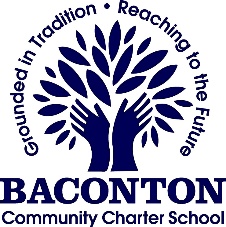 OPEN ENROLLMENT INFORMATION/Post LotterySTUDENT INFORMATIONPARENT/GUARDIAN INFORMATIONName_________________________________________________________ Phone Numbers:  ______________________________Email: ____________________________________________________Relation to Child: ___________________________________Physical Address: ____________________________________________________________________________________________Mailing Address: _____________________________________________________________________________________________WEIGHTED LOTTERY INFORMATION, (OPTIONAL IF APPLICABLE)This information is not needed if applying after the Spring LotteryBaconton Community Charter School uses a weighted lottery for Educationally Disadvantaged Students in accordance with O.C.G.A. 20-2-2-66 (a)(1)(A). To receive an increased chance for admission, please review your eligibility for any of the following that apply to the applicant AND CHECK THOSE THAT APPLY._____Students who are economically disadvantaged (Qualifies for Free and Reduced Lunch, federal benefits [ex: SNAP, FDPIR, or TANF Cash Assistance], or are below the poverty line)_____Students with disabilities (Eligible for and receive services under IDEA)_____Limited English proficient students (Eligible for services and English Language assistance)_____Neglected or delinquent students (Adjudicated delinquent or determined to be neglected by a juvenile court)_____Homeless students (Lack of a fixed, regular, and adequate nighttime residence as defined by McKinney-Vento)I affirm that the information contained in this application is, to my knowledge, completely true. Parent/Guardian Signature: ______________________________________________________Date: _________________________Please return the completed application to: Baconton Community Charter School260 East Walton StreetBaconton, Georgia 31716Student nameAgeBirthdateMM/DD/YYGrade Entering